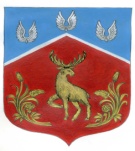 СОВЕТ ДЕПУТАТОВмуниципального образования Громовское сельское поселение муниципального образования Приозерский муниципальный район Ленинградской области(четвертый созыв)Р Е Ш Е Н И ЕОт  29 июня 2021 года                               № 101О внесении изменений и дополнений в Устав муниципального образования Громовское сельское поселение муниципального       образования        Приозерский муниципальный район   Ленинградской     областиC целью приведения Устава муниципального образования Громовское сельское поселение муниципального образования Приозерский муниципальный район Ленинградской области в соответствии c Федеральным законом от 06.10.2003г   №131-Ф3 «Об общих принципах организации местного самоуправления в Российской Федерации» (в редакции Федеральных законов от 02.08.2019 N 283-ФЗ, от 24.04.2020 N 148-ФЗ, от 20.07.2020 N 236-ФЗ, от 22.12.2020 N 445-ФЗ), Совет Депутатов муниципального образования Громовское сельское поселение муниципального образования Приозерский муниципальный район Ленинградской области                                                        РЕШИЛ:Внести изменения, дополнения в Устав муниципального образования Громовское сельское поселение муниципального образования Приозерский муниципальный район Ленинградской области, (далее – Устав муниципального образования), а именно:Подпункт 3 пункта 2 статьи 3 «Перечень вопросов местного значения» исключить;Дополнить подпунктом 14 пункт 1 статьи 3 «Перечень вопросов местного значения» следующего содержания:«14) принятие в соответствии с гражданским законодательством Российской Федерации решения о сносе самовольной постройки, решения о сносе самовольной постройки или приведением ее в соответствии с установленными требованиями.»; Подпункт 24 пункта 2 статьи 3 «Перечень вопросов местного значения» изложить в следующей редакции:«24) участие в соответствии с Федеральным законом от 24.07.2007 № 221-ФЗ «О кадастровой деятельности» в выполнении комплексных кадастровых работ;»;Дополнить статьей 9.1 «Инициативные проекты» следующего содержания:«Статья 9.1. Инициативные проектыВ целях реализации мероприятий, имеющих приоритетное значение для жителей Громовского сельского поселения или его части, по решению вопросов местного значения или иных вопросов, право решения которых предоставлено органам местного самоуправления, в администрацию Громовского сельского поселения может быть внесен инициативный проект. Порядок определения части территории муниципального образования, на которой могут реализовываться инициативные проекты, порядок выдвижения, внесения, обсуждения, рассмотрения инициативных проектов, а также проведения их конкурсного отбора в муниципальном образовании Громовское сельское поселение муниципального образования Приозерский муниципальный район Ленинградской области, устанавливается решением Совета депутатов Громовского сельского поселения»;Дополнить подпунктом 6 пункт 6 статьи 10.1 «Старосты сельского населенного пункта» следующего содержания:6) вправе выступить с инициативой о внесении инициативного проекта по вопросам, имеющим приоритетное значение для жителей сельского населенного пункта.»;1.6. Пункт 1 статьи 11 «Собрание граждан» после слов «и должностных лиц местного самоуправления» дополнить словами «обсуждения вопросов внесения инициативных проектов и их рассмотрения»; 1.7. Пункт 1 статьи 11 «Собрание граждан» дополнить абзацем следующего содержания:«В собрании граждан по вопросам внесения инициативных проектов и их рассмотрения вправе принимать участие жители соответствующей территории, достигшие шестнадцатилетнего возраста. Порядок назначения и проведения собрания граждан в целях рассмотрения и обсуждения вопросов внесения инициативных проектов определяется решением совета депутатов.»;Дополнить пунктом 8 статью 22 «Депутат совета депутатов Громовского сельского поселения» следующего содержания:«8. Депутату совета депутатов гарантируется сохранение места работы (должности) на период, продолжительность которого составляет 2 (два) рабочих дня в месяц.».Решение Совета депутатов муниципального образования Громовское сельское поселение муниципального образования Призерский муниципальный район Ленинградской области № 99 от 26.05.2021 г. «О внесении изменений и дополнений в Устав муниципального образования Громовское сельское поселение муниципального образования Призерский муниципальный район Ленинградской области» признать утратившим силу.Направить настоящее решение о внесении изменений и дополнений в устав муниципального образования Громовское сельское поселение муниципального образования Приозерский муниципальный район Ленинградской области для государственной регистрации в Управление Министерства юстиции Российской Федерации по Ленинградской области в порядке, установленном законом.Решение вступает в силу после официального опубликования в средствах массовой информации.Контроль за исполнением настоящего решения оставляю за собой.Глава МО Громовское сельское поселение                                                  Л.Ф. Иванова